            ҠАРАР                                       № 1                             ПОСТАНОВЛЕНИЕ       11  гинуар  2018 й.				                      11  января   2018 г. О внесении изменений в муниципальную программу  «Снижение рисков и смягчение последствий ЧС природного и техногенного характера, обеспечение пожарной безопасности и безопасности на водных объектах на 2016-2018 гг.»      В соответствии со ст. 179 Бюджетного Кодекса Российской Федерации, решением Совета сельского поселения Тучубаевский сельсовет муниципального района  Балтачевский  район Республики Башкортостан от 15 декабря 2015 года № 5/33 "О бюджете сельского поселения Тучубаевский сельсовет муниципального района Балтачевский район Республики Башкортостан на 2016 год и на плановый период 2017 и 2018 годов", Администрация сельского поселения Тучубаевский  сельсовет   муниципального  района  Балтачевский район Республики Башкортостан  постановляет:   1.Внести в муниципальную программу "Снижение рисков и смягчение    последствий ЧС природного и техногенного характера, обеспечение пожарной безопасности   и безопасности на водных объектах на 2016-2018 гг.» утвержденную постановлением Администрации сельского поселения Тучубаевский сельсовет муниципального района Балтачевский район Республики Башкортостан от 25 января 2016 года № 4, следующие изменения:    1.1. Паспорт муниципальной программы "" Снижение рисков и смягчение   последствий ЧС природного и техногенного характера, обеспечение пожарной безопасности и безопасности на водных объектах на 2018-2020 гг " изложить в новой редакции (Приложение 1).  1.2. Раздел 7 "Перечень программных мероприятий " изложить в новой редакции        (Приложение 2).  2. Контроль исполнения  настоящего постановления оставляю за собой.               Глава			  	                                                  Д.Ф.ГафуровПриложение 1к постановлению сельского поселения Тучубаевский сельсовет муниципального                                                                                                  района Балтачевский район Республики                                                                                          Башкортостан № 1 от 11.01.2018 г.                                                                              Паспортпрограммы «Снижение рисков и смягчение последствий ЧС природного и техногенного характера, обеспечение пожарной безопасности и безопасности на водных объектах на 2018-2020 гг.»  Приложение 2к постановлению сельского поселения Тучубаевский сельсовет муниципального                                                                                                  района Балтачевский район Республики                                                                                          Башкортостан № 1 от 11.01.2018 г.                                                                              7. МЕРОПРИЯТИЯ ПРОГРАММЫ«Снижение рисков и смягчение последствий ЧС природного и техногенного характера, обеспечение пожарной безопасности и безопасности на водных объектах на 2018-2020 гг.»  Данное направление ориентировано на обеспечение пожарной безопасности, создания условий для недопущения возникновения пожаров, гибели людей на пожарах, нанесения гражданам материального ущерба от пожаров.БАШҠОРТОСТАН  РЕСПУБЛИКАҺЫБАЛТАС  РАЙОНЫ  МУНИЦИПАЛЬ  РАЙОНЫ                             ТУСЫБАЙ  АУЫЛ СОВЕТЫАУЫЛ  БИЛӘМӘҺЕ  ХАКИМИӘТЕКолхоз урамы, 68,Тусыбай ауылы, Балтас районыБашкортостан Республикаhы, 452985тел/факс.(34753) 2-55-68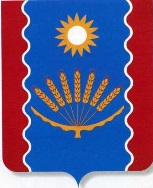 РЕСПУБЛИКА  БАШКОРТОСТАНАДМИНИСТРАЦИЯ СЕЛЬСКОГО  ПОСЕЛЕНИЯ  ТУЧУБАЕВСКИЙ  СЕЛЬСОВЕТ      МУНИЦИПАЛЬНОГО   РАЙОНА БАЛТАЧЕВСКИЙ  РАЙОНКолхозная ул., 68,.с.Тучубаево, Балтачевский район Республика Башкортостан, 452985,тел/факс. (34753)2-55-68БАШҠОРТОСТАН  РЕСПУБЛИКАҺЫБАЛТАС  РАЙОНЫ  МУНИЦИПАЛЬ  РАЙОНЫ                             ТУСЫБАЙ  АУЫЛ СОВЕТЫАУЫЛ  БИЛӘМӘҺЕ  ХАКИМИӘТЕКолхоз урамы, 68,Тусыбай ауылы, Балтас районыБашкортостан Республикаhы, 452985тел/факс.(34753) 2-55-68РЕСПУБЛИКА  БАШКОРТОСТАНАДМИНИСТРАЦИЯ СЕЛЬСКОГО  ПОСЕЛЕНИЯ  ТУЧУБАЕВСКИЙ  СЕЛЬСОВЕТ      МУНИЦИПАЛЬНОГО   РАЙОНА БАЛТАЧЕВСКИЙ  РАЙОНКолхозная ул., 68,.с.Тучубаево, Балтачевский район Республика Башкортостан, 452985,тел/факс. (34753)2-55-681.Наименование программы«Снижение рисков и смягчение последствий ЧС природного и техногенного характера, обеспечение пожарной безопасности и безопасности на водных объектах на 2018-2020 гг.»  2.Основание для разработки ПрограммыСт. 19 Федерального закона № 69-ФЗ от 21.12.1994 г. «О пожарной безопасности», ст. 14,15 Федерального закона № 131-ФЗ от 06.10.2003 г. «Об общих принципах организации местного самоуправления в РФ», Устав сельского поселения Тучубаевский  сельсовет  4.Цель ПрограммыСнижение количества пожаров в жилищном фонде, уменьшение числа пострадавших от них людей и наносимого ими материального ущерба, а также повышение готовности сил и средств к действиям по предотвращению и ликвидации последствий пожаров и чрезвычайных ситуаций5.Сроки реализации Программы2018 - 2020 годы7.Объемы и источники финансированияОбъем финансирования всего –  2018 г- 54,0 тыс.рублей.  2019г.- 54,0 тыс.рублей        2020 -  54,0 тыс. рублей    8.Ожидаемые конечные результатыСнижение риска пожаров в жилищном фонде, уменьшение гибели людей на пожарах, материального ущерба от пожаров9.Организация контроля за исполнением ПрограммыКонтроль за исполнением программы возлагается  на комиссию по предупреждению и ликвидации чрезвычайных  ситуаций и обеспечению пожарной  безопасности на территории сельского поселенияНаименованиемероприятийИсточникифинансированияВсего(тыс. руб.)2016   201720181Содержание пожарной командыБюджет  поселения142,5047,547,547,52Устройство в населенных пунктах защитной противопожарной полосы шириной не менее Бюджет  поселения9,03,03,03,03Приобретение  первичных средств пожаротушения,  (огнетушители порошковые)  ОП -4Бюджет поселения 9,03,03,03,04Создание фотовитрин, информационных стендов, уголков пожарной безопасности в местах массового скопления людей, наглядной агитации по противопожарной тематике Бюджет  поселенияучреждения находящихся на территорииСП1,50,50,50,55Организация работы по оказанию населению услуг квалифицирован-ными специалистами по ремонту и замене электропроводки и печного отопления, в первую очередь людям преклонного возраста, инвалидам и малоимущим гражданам (домов)за счет средств граждан6ИТОГО:ИТОГО:162,054,054,054,0